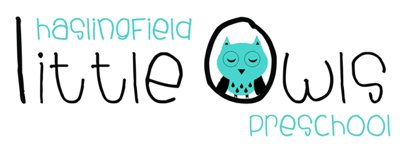 Week 3 Weekly Newsletter  23rd September 2020 Dear Little Owls Families, This week…  Thank you so much for your patience this week and we were down Laura and Julie. Welcome to our new Moonbeam Aryan and also our Shooting Stars Sophie, Morgan, Bella and Albert who all started this week. It has been so lovely to see parents chatting (at a distance!!) and welcoming our new families. All the new starters have now...started! What a week of all weathers! We celebrated the Autumn equinox with lots of water play on Monday (look out for clothes that were left on the drying rack...remember to label everything please as it really helps us!). The children loved using balls and guttering to move the water around...and our new guttering stands that were a present from our Moonbeams last year! We had lots of fun with the rain today, enjoying painting with mud using sticks and brushes (a great way to get children mark-making!). We also totally loved our new bubble blowers-the children needed to squeeze the triggers lots of get the bubbles to blow so a really good way of strengthening their fingers. It also gave lots of opportunities to teach about taking turns as we only have four of them. The children loved chasing and popping the bubbles. We also had the musical instruments out (lots of amazing ones from around the world were donated by a parent-thank you!) and the children has so much fun sitting under the tree singing our song sack songs. We ended the week by baking bread; a real Little Owls tradition. It covers so many area of learning; we sing ‘I hear thunder’ and ‘Wiggly Worm’, it strengthens hands, learning about measuring and lots of talk opportunities...the list goes on! We would like to reassure you extra precautions were taken with this activity due to current coronavirus restrictions. If you would like to do this at home the recipe is in the ‘documents’ section of Tapestry, along with lots of other home learning ideas. There is also a section on our website at: www.haslingfieldlittleowls.org.uk/useful-documents/supporting-the-home-learning-environment/  Next week... Songs   Dingle Dangle Scarecrow Oats and Wheat and Barley Grow ...and other song sack songs Stories The Family Book by Todd Parr Bread day Tuesday Rainbow Rule  We hope you have found the Rainbow Rules sheet we sent home helpful...it is shown that children develop well with when expectations are reflected between a child’s home and their Preschool. Stick them up somewhere, talking about one now and then. Try to ‘catch your child being good’ and praise them for doing these. Children need consistent expectations and boundaries to feel safe and make sense of the world. Fruit You may have read in the information sent before the start of term but just a reminder that we are doing rolling snack again. We ask for a voluntary contribution of 50p a day towards fruit, baking and cooking. If your child is fully funding we are still required to send you an invoice for zero hours so it will be on there. Please feel free to chat to us about this if you would like. Lunchboxes We have a statutory responsibility to promote healthy eating at Little Owls so we ask that you send a healthy packed lunch. We would really appreciate you not including any items that are too high in salt or sugar e.g. chocolate or crisps in your child’s lunchbox. A ‘main’ part to the lunch (such as a sandwich, a pasta salad or cheese and crackers) and a piece of fruit is a good amount of food for our Little Owls. This also means children get less overwhelmed by the ‘choice’ and are more likely to eat more, reducing food wastage. Public Health England estimates that a quarter of children between the ages of 2-10 years old are overweight or obese. A big reason for this is children establishing unhealthy habits young. We hope that our Little Owls are able to fulfil their potential physically and cognitively, and so we encourage the children to eat healthily. This does not mean we believe children should not eat sweet foods; it is important for children to understand what are everyday foods and what are now and again foods. We feel we should leave giving sweet treats to you as often parents need this! For more information, advice and support please speak to one of us at Little Owls. Also www.nhs.uk/change4life is a useful website for lots of ideas! Fund Raising Our Pizza Night was a huge success!  A big thank you to everyone who either helped or attended the event, we made a fantastic £960!!!!We will be running a Tuck Shop at the football on Saturday mornings and would really appreciate some volunteers to help.  There are 4 Saturdays before Christmas, if you can help please email helen@haslingfieldlittleowls.org.uk (Harry’s mum)Dates for your Diary  Half Term: Monday 26th October – Friday 30th October 2020Half Term: Nature Hunt – keep a look out for details! Last Day of Term: Wednesday 16th December 2020 We hope you enjoy your weekend and we look forward to seeing you all next week!  Best wishes from  Abby, Caroline, Charlotte, Julie and Sobia The Little Owls Team  07704 908109  